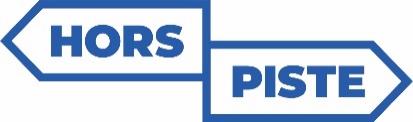 Bonjour,Tu as participé dernièrement au programme HORS-PISTE – Expédition. Nous aimerions connaître ton opinion sur les effets de ce programme, ainsi que sur les pistes d’amélioration possibles. Ton opinion est importante et nous permettra d’évaluer les bienfaits du programme et de l’ajuster aux besoins des jeunes et de leurs parents pour les prochaines années. Merci de prendre quelques minutes pour compléter ce court sondage :https://hors-piste.usherbrooke.ca/a/expedition-satisfaction-eleveUn gros merci pour ton aide !L’équipe du Centre RBC d’expertise universitaire en santé mentale